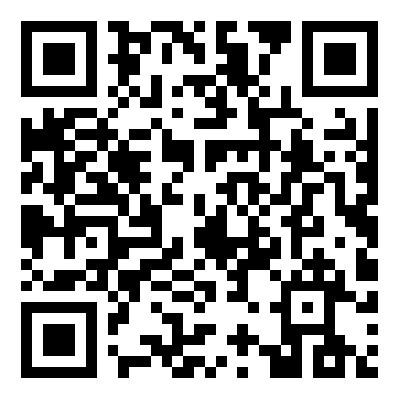 附件1-2